Gründung am LandBusinessplan inkl. InvestitionsprojektbeschreibungDer Umfang des Businessplans darf inklusive Executive Summary maximal 30 Seiten umfassen.Der Businessplan beschreibt sowohl die Entwicklung des Unternehmens als Ganzes als auch das zu fördernde Investitionsprojekt im Detail. Der Inhalt des Businessplans muss in folgender Form strukturiert sein:Executive Summary (maximal zwei A4-Seiten)regionaler Bezug des Projekts: Verbindung des Projekts mit der Regionalstrategie bzw. der Landesstrategie, Einfluss auf die Wertschöpfung in der RegionFasst Gründungsteam, Geschäftsidee, USP („unique selling proposition“), Markt, Umsetzungsmaßnahmen, bzw. das zu fördernde Investitionsprojekt und wesentliche Planzahlen zusammen.Management – das Gründungsteam und EigentumsverhältnisseGeschäftsführung, CTO, CFO, COO, CMO…, Vertrieb, kurze CVs der Gründerinnen und Gründer,EigentümerstrukturDarstellung der weiteren Unternehmen, an denen die Gesellschafterinnen und Gesellschafter Anteile halten (falls vorhanden)Ausgangssituation, Kundenproblem bzw. erkannter Bedarf/Mangel am Marktbisherige Lösungen Das Investitionsprojekt zur Lösung des (Kunden-)problems bzw. zur Deckung des Bedarfs(Beschreibung der Idee, bzw. detailliertes Eingehen auf das Investitionsprojekt, das Gegenstand der Förderung sein soll.)Status Quo des Projektes und Abgrenzung zu anderen geförderten Projekten (im Unternehmen)Projektzieletechnische Innovation und (regionales) AlleinstellungsmerkmalSchutzrechte/Absicherung (so möglich)monetär quantifizierbarer Kundinnen- und Kundennutzengeplante Auswirkung des Projekts auf das eigene UnternehmenBedeutung für und Auswirkung auf die RegionBezeichnung des Regionalkonzept, in dem das Investitionsprojekt umgesetzt wirdDarstellung der Übereinstimmung mit dem Regional/Landeskonzept jener Region, in der das Unternehmen seinen (geplanten) Sitz hat (u.a. mit Verweis auf die Punkte im jeweiligen Regionalkonzept)Einfluss auf die Wertschöpfung in der Region (z. B. regionale Kooperationspartner, Lieferanten oder Kunden)Schaffung von ArbeitsplätzenAuswirkungen auf die UmweltMaßnahmen zu Geschlechtergleichstellung im UnternehmenLeistungserstellungInvestitionen, bzw. konkret das InvestitionsprojektMaterialaufwand/HandelswareneinsatzPartner/Bezogene LeistungenMarktMarktstudien, so vorhanden, als BeilageZielgruppenMarktpotentialKonkurrentenwesentliche Marktinformationen und wirtschaftliche MarkteintrittsbarrierenMarketing und VertriebsmaßnahmenKommunikationsmittelVertriebskanäle/VertriebspartnerUmsatzplanung kommende drei JahreStatus Quo/Meilensteine/Zeitplan Wie ist der derzeitige Stand der Aktivitäten, wesentliche Meilensteine in der Entwicklung des Unternehmens in den nächsten drei JahrenKosten und Finanzierung/VorschaurechnungErläuterungen und wesentliche Annahmen zu den separat zu übermittelnden Dokumenten (Planbilanz, Plan G&V, Liquiditätsplanung) und zur geplanten Ausfinanzierung des Investitionsprojektes.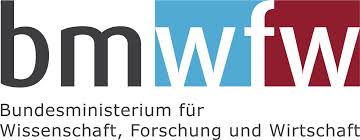 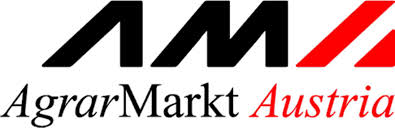 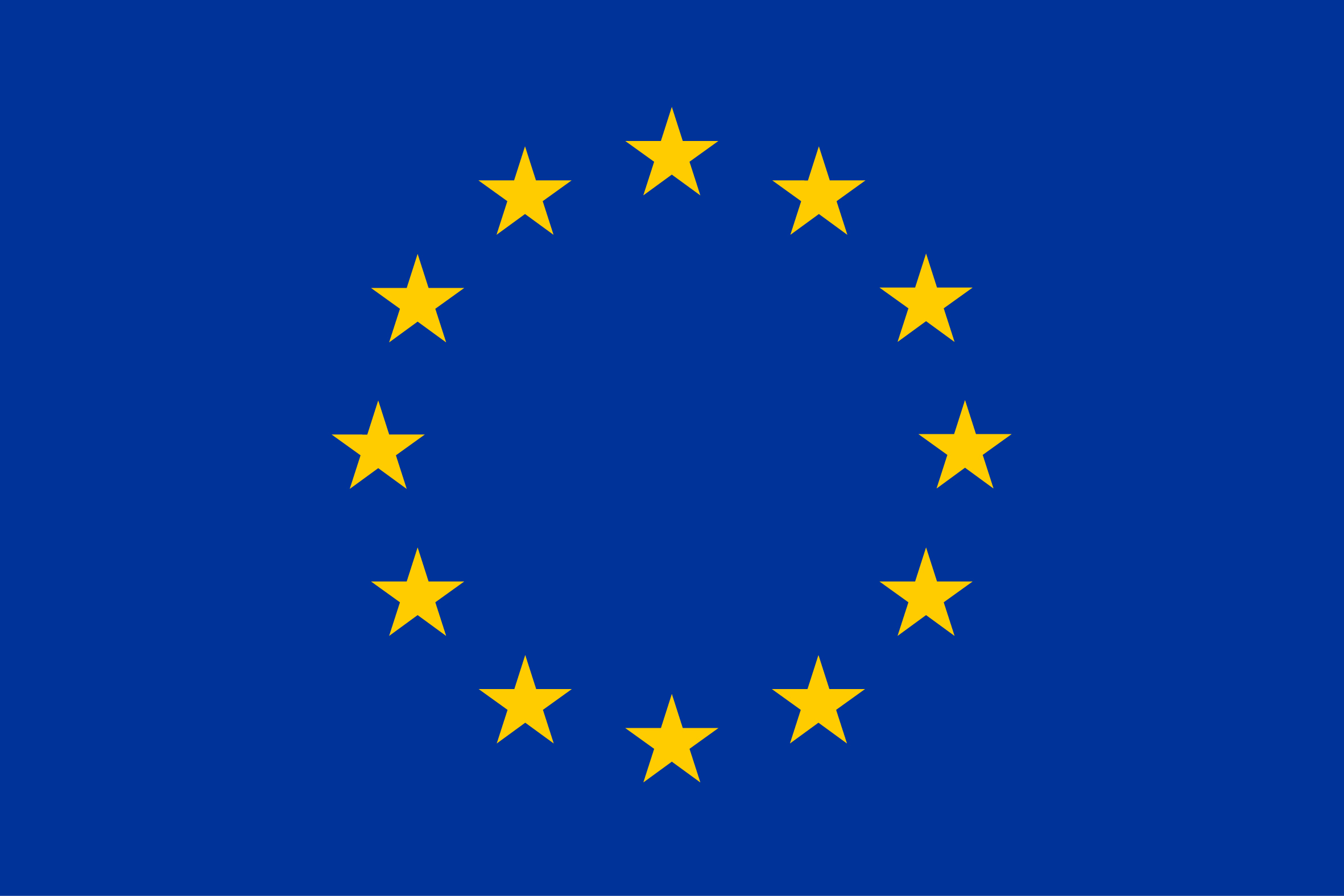 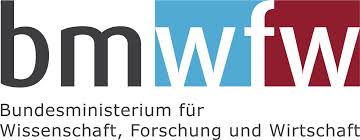 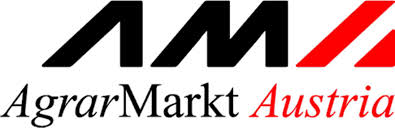 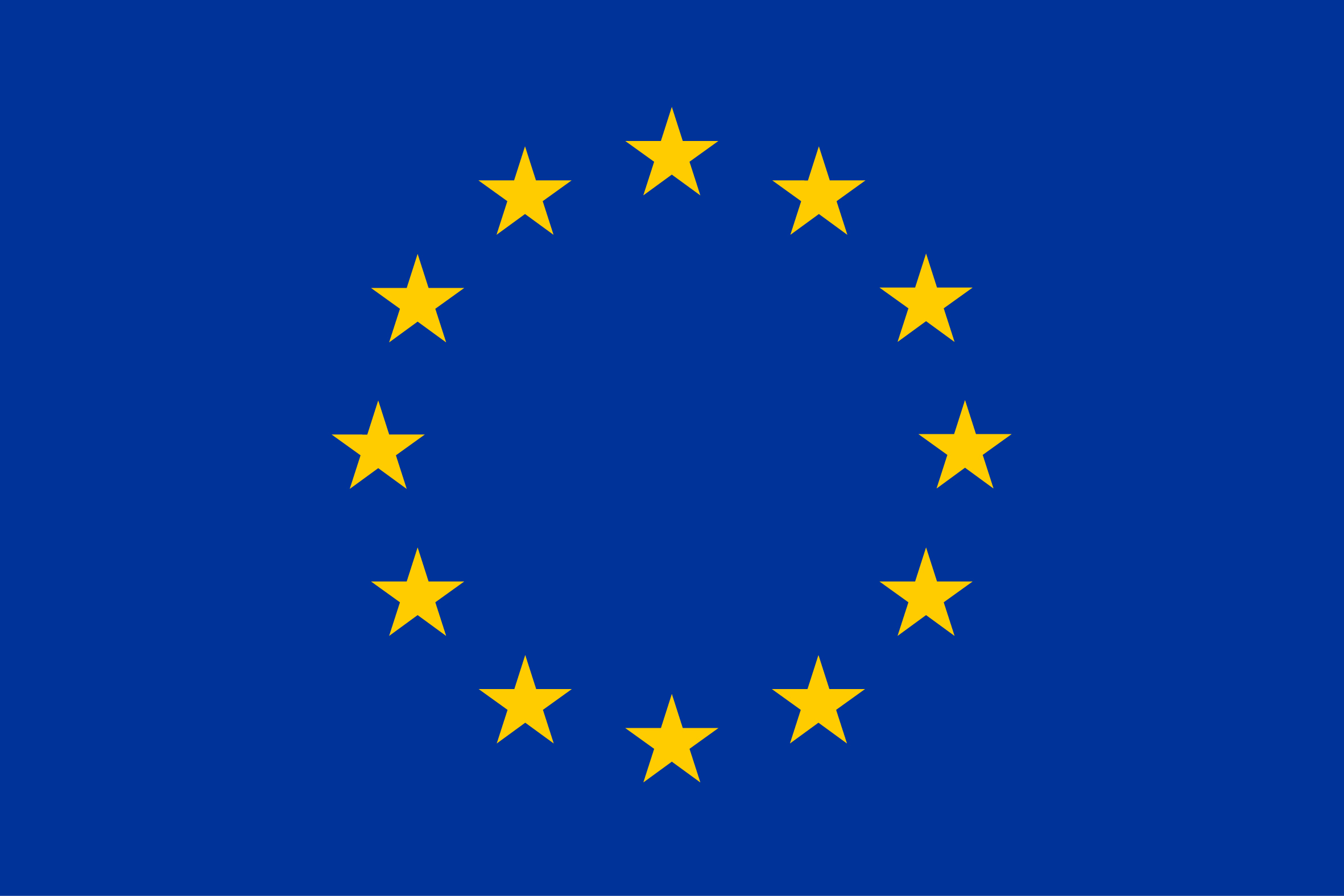 